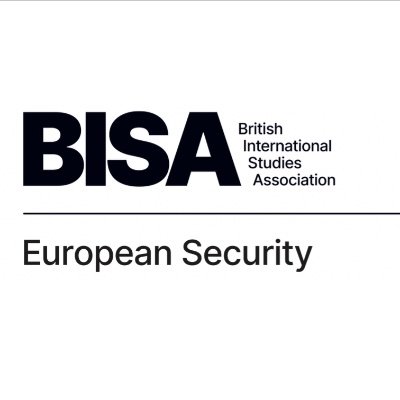 BISA European Security Working Group5th Workshop, 18th February 2021Programme‘Multilateral Security Cooperation Under Stress’WelcomePanel 1: NATO and multipolarity Chair: Nele Marianne Ewers-Peters 9:50am - 10:00am10:00am - 11:15amCornelia Baciu (IFSH Hamburg) & Domenika Kunertova (ETH Zurich)Progressive Grand Strategy, Co-Relational Power and Geopolitical Dilemmas: NATO and the EU in an Era of Great Power CompetitionAndrew Cottey (University College Cork)NATO and the China ChallengeLeon Schütte (Maastricht University)International Organisations Under Hegemonic Contestation: NATO's Strategic Responses to TrumpFeyyaz Baris Celik (University of Kent)National strategies within the operational overlap between the EU and NATOCoffee break Panel 2: The EU’s internal security crises and Brexit Chair: Antonia Niehuss 11:15am - 11:30am11:30am - 12:45pmLorenzo Cladi (University of Plymouth)Keeping it balanced: Multipolarity and European Security Cooperation after BrexitArantza Gomez Arana (University of Northumbria)Gibraltar and Brexit: a different approach for the other border?Helena Ferrand Carrapico (University of Northumbria), Karolina Augustova (Aston University) & Jelena Obradovic-Wochnik (Aston University)'Governing (Im-)Mobilities': from EU Violent Border Protections to SmugglingBárbara Campos Diniz (PUC Minas)Contemporary Terrorism and Counterterrorism Dynamics in the European UnionLunch break12:45pm - 1:30pmPanel 3: Technology and European defence capability Chair: Jocelyn Mawdsley 1:30pm - 2:30pmSilvia Grant (Aston University/MoD)UK, Hybrid Warfare and the Digital FoundryFrancesco Giumelli & Mustafa A. Sezal (University of Groningen)Consolidation of the Defence Sector and Technology Transfer in the EU: Lessons Learned From the NetherlandsSimon Sweeney (University of York) & Neil Winn (University of Leeds)Understanding the Ambition: What is the Strategic Compass about, what should it be about?Coffee breakKeynoteChair: Andrew CotteyMark Webber (University of Birmingham)‘What’s Wrong with NATO and How to Fix It’Final reflections and thank you2:30pm-3:00pm3:00pm – 4:00pmAll times are in Greenwhich Mean Time (GMT). The workshop is open to anyone interested in joining. Presenters, chairs and participants need to be either BISA members or can join as non-BISA members but need to pay small fee to BISA. Please find further information here. 